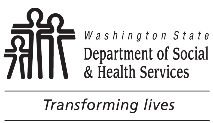 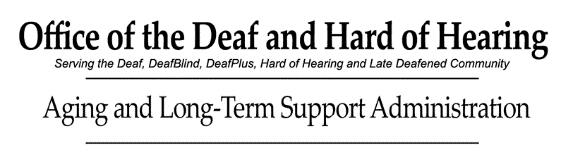 	Preferred Sign Language Interpreter List	Preferred Sign Language Interpreter ListHello, my name is:       I am	 Deaf      Hard of Hearing      DeafBlind      Late Deafened and/or	 Deaf Plus.I am requesting for a reasonable accommodation, a qualified* Sign Language Interpreter to communicate effectively with my medical provider.To ensure effective communication, please request the following Interpreters for my appointment (not in any given order):     Hello, my name is:       I am	 Deaf      Hard of Hearing      DeafBlind      Late Deafened and/or	 Deaf Plus.I am requesting for a reasonable accommodation, a qualified* Sign Language Interpreter to communicate effectively with my medical provider.To ensure effective communication, please request the following Interpreters for my appointment (not in any given order):     Hello, my name is:       I am	 Deaf      Hard of Hearing      DeafBlind      Late Deafened and/or	 Deaf Plus.I am requesting for a reasonable accommodation, a qualified* Sign Language Interpreter to communicate effectively with my medical provider.To ensure effective communication, please request the following Interpreters for my appointment (not in any given order):     Please DO NOT contact these interpreters for my medical appointments:Please DO NOT contact these interpreters for my medical appointments:Please DO NOT contact these interpreters for my medical appointments:Please give this form to your medical provider when requesting a follow-up appointment.*	Qualified Interpreter means according to Americans with Disabilities Act definition:  an interpreter who is able to interpret effectively, accurately, and impartially.  Receptively and expressively using necessary specialized vocabulary.Please give this form to your medical provider when requesting a follow-up appointment.*	Qualified Interpreter means according to Americans with Disabilities Act definition:  an interpreter who is able to interpret effectively, accurately, and impartially.  Receptively and expressively using necessary specialized vocabulary.Please give this form to your medical provider when requesting a follow-up appointment.*	Qualified Interpreter means according to Americans with Disabilities Act definition:  an interpreter who is able to interpret effectively, accurately, and impartially.  Receptively and expressively using necessary specialized vocabulary.